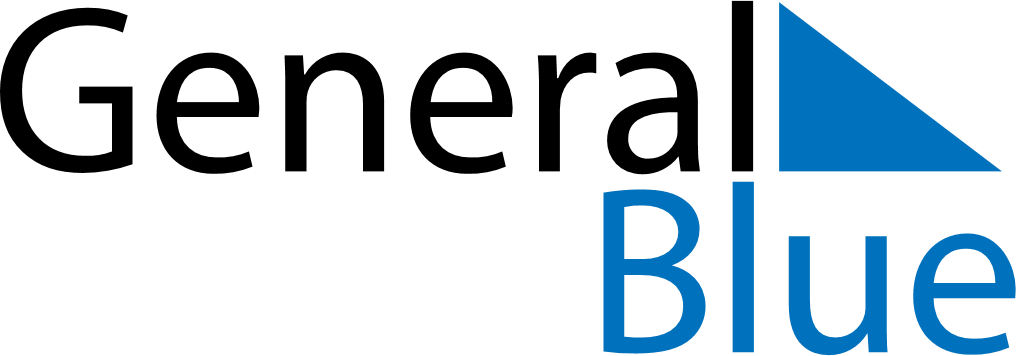 July 2024July 2024July 2024July 2024July 2024July 2024Bad Ragaz, Saint Gallen, SwitzerlandBad Ragaz, Saint Gallen, SwitzerlandBad Ragaz, Saint Gallen, SwitzerlandBad Ragaz, Saint Gallen, SwitzerlandBad Ragaz, Saint Gallen, SwitzerlandBad Ragaz, Saint Gallen, SwitzerlandSunday Monday Tuesday Wednesday Thursday Friday Saturday 1 2 3 4 5 6 Sunrise: 5:31 AM Sunset: 9:20 PM Daylight: 15 hours and 49 minutes. Sunrise: 5:31 AM Sunset: 9:20 PM Daylight: 15 hours and 48 minutes. Sunrise: 5:32 AM Sunset: 9:20 PM Daylight: 15 hours and 47 minutes. Sunrise: 5:32 AM Sunset: 9:19 PM Daylight: 15 hours and 46 minutes. Sunrise: 5:33 AM Sunset: 9:19 PM Daylight: 15 hours and 45 minutes. Sunrise: 5:34 AM Sunset: 9:19 PM Daylight: 15 hours and 44 minutes. 7 8 9 10 11 12 13 Sunrise: 5:35 AM Sunset: 9:18 PM Daylight: 15 hours and 43 minutes. Sunrise: 5:36 AM Sunset: 9:18 PM Daylight: 15 hours and 42 minutes. Sunrise: 5:36 AM Sunset: 9:17 PM Daylight: 15 hours and 40 minutes. Sunrise: 5:37 AM Sunset: 9:17 PM Daylight: 15 hours and 39 minutes. Sunrise: 5:38 AM Sunset: 9:16 PM Daylight: 15 hours and 37 minutes. Sunrise: 5:39 AM Sunset: 9:15 PM Daylight: 15 hours and 36 minutes. Sunrise: 5:40 AM Sunset: 9:15 PM Daylight: 15 hours and 34 minutes. 14 15 16 17 18 19 20 Sunrise: 5:41 AM Sunset: 9:14 PM Daylight: 15 hours and 33 minutes. Sunrise: 5:42 AM Sunset: 9:13 PM Daylight: 15 hours and 31 minutes. Sunrise: 5:43 AM Sunset: 9:12 PM Daylight: 15 hours and 29 minutes. Sunrise: 5:44 AM Sunset: 9:12 PM Daylight: 15 hours and 27 minutes. Sunrise: 5:45 AM Sunset: 9:11 PM Daylight: 15 hours and 25 minutes. Sunrise: 5:46 AM Sunset: 9:10 PM Daylight: 15 hours and 23 minutes. Sunrise: 5:47 AM Sunset: 9:09 PM Daylight: 15 hours and 21 minutes. 21 22 23 24 25 26 27 Sunrise: 5:48 AM Sunset: 9:08 PM Daylight: 15 hours and 19 minutes. Sunrise: 5:49 AM Sunset: 9:07 PM Daylight: 15 hours and 17 minutes. Sunrise: 5:50 AM Sunset: 9:06 PM Daylight: 15 hours and 15 minutes. Sunrise: 5:51 AM Sunset: 9:05 PM Daylight: 15 hours and 13 minutes. Sunrise: 5:53 AM Sunset: 9:03 PM Daylight: 15 hours and 10 minutes. Sunrise: 5:54 AM Sunset: 9:02 PM Daylight: 15 hours and 8 minutes. Sunrise: 5:55 AM Sunset: 9:01 PM Daylight: 15 hours and 6 minutes. 28 29 30 31 Sunrise: 5:56 AM Sunset: 9:00 PM Daylight: 15 hours and 3 minutes. Sunrise: 5:57 AM Sunset: 8:59 PM Daylight: 15 hours and 1 minute. Sunrise: 5:59 AM Sunset: 8:57 PM Daylight: 14 hours and 58 minutes. Sunrise: 6:00 AM Sunset: 8:56 PM Daylight: 14 hours and 56 minutes. 